Maths Worksheet Year 5 – WednesdayAnswers: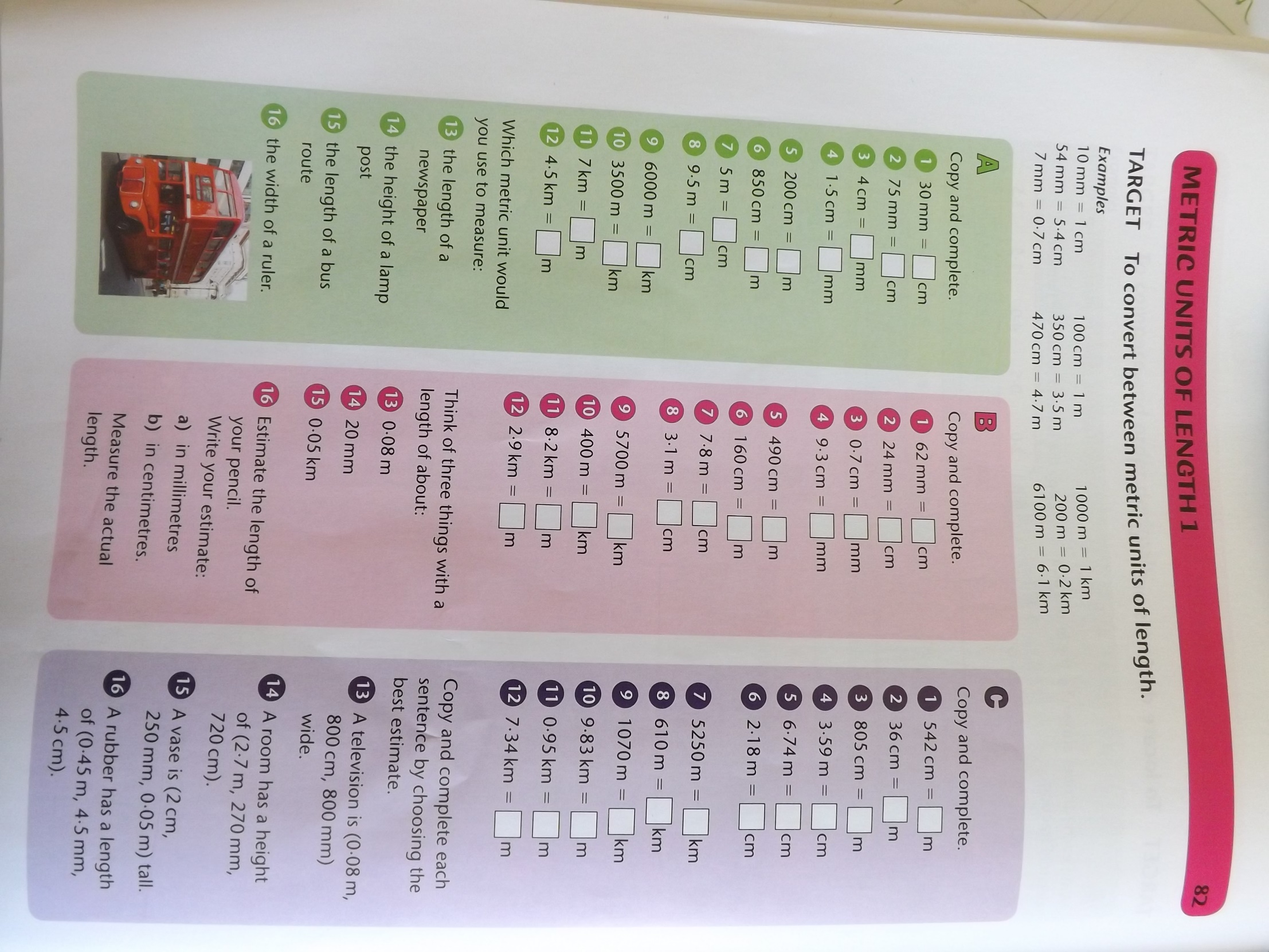 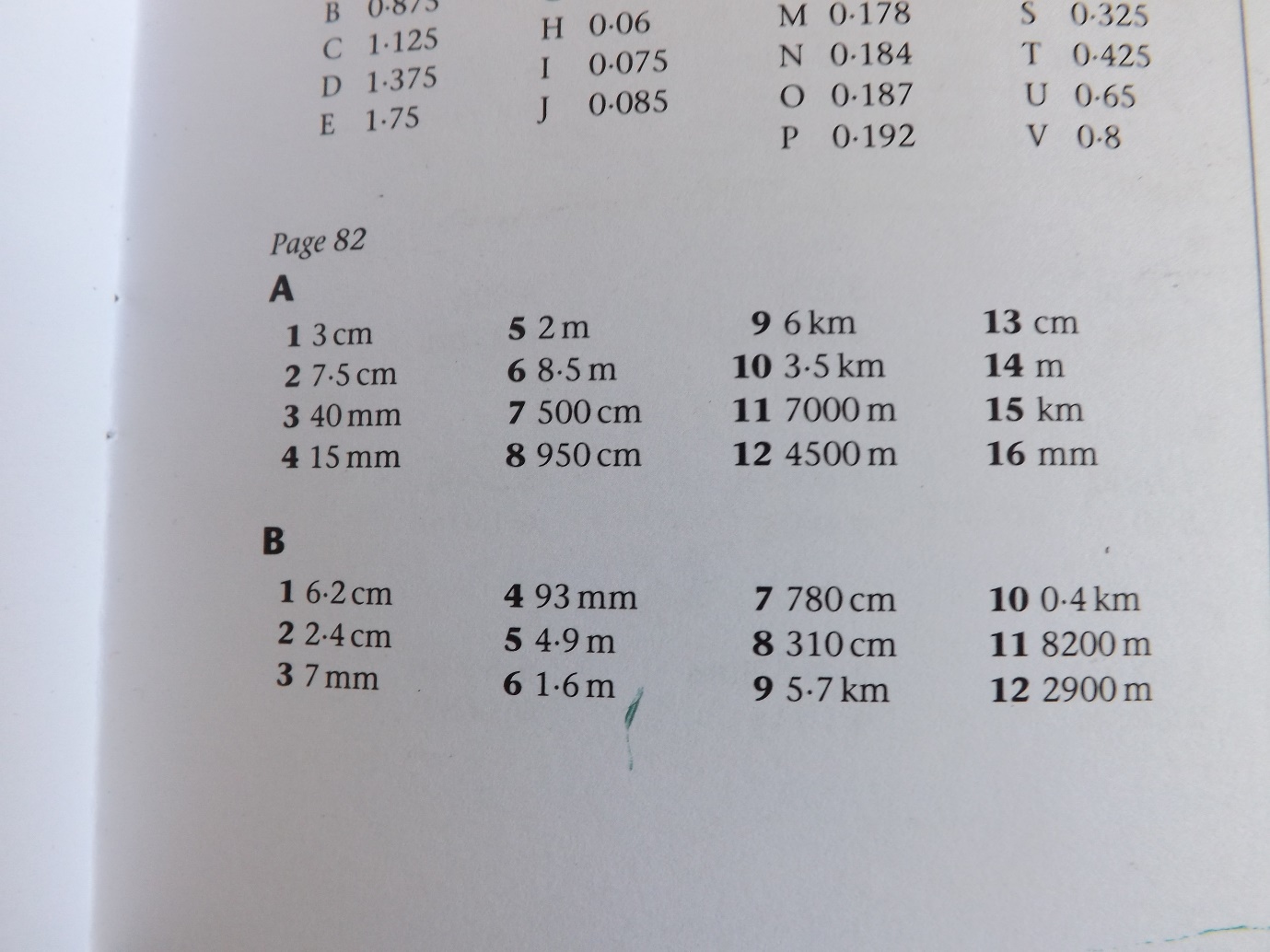 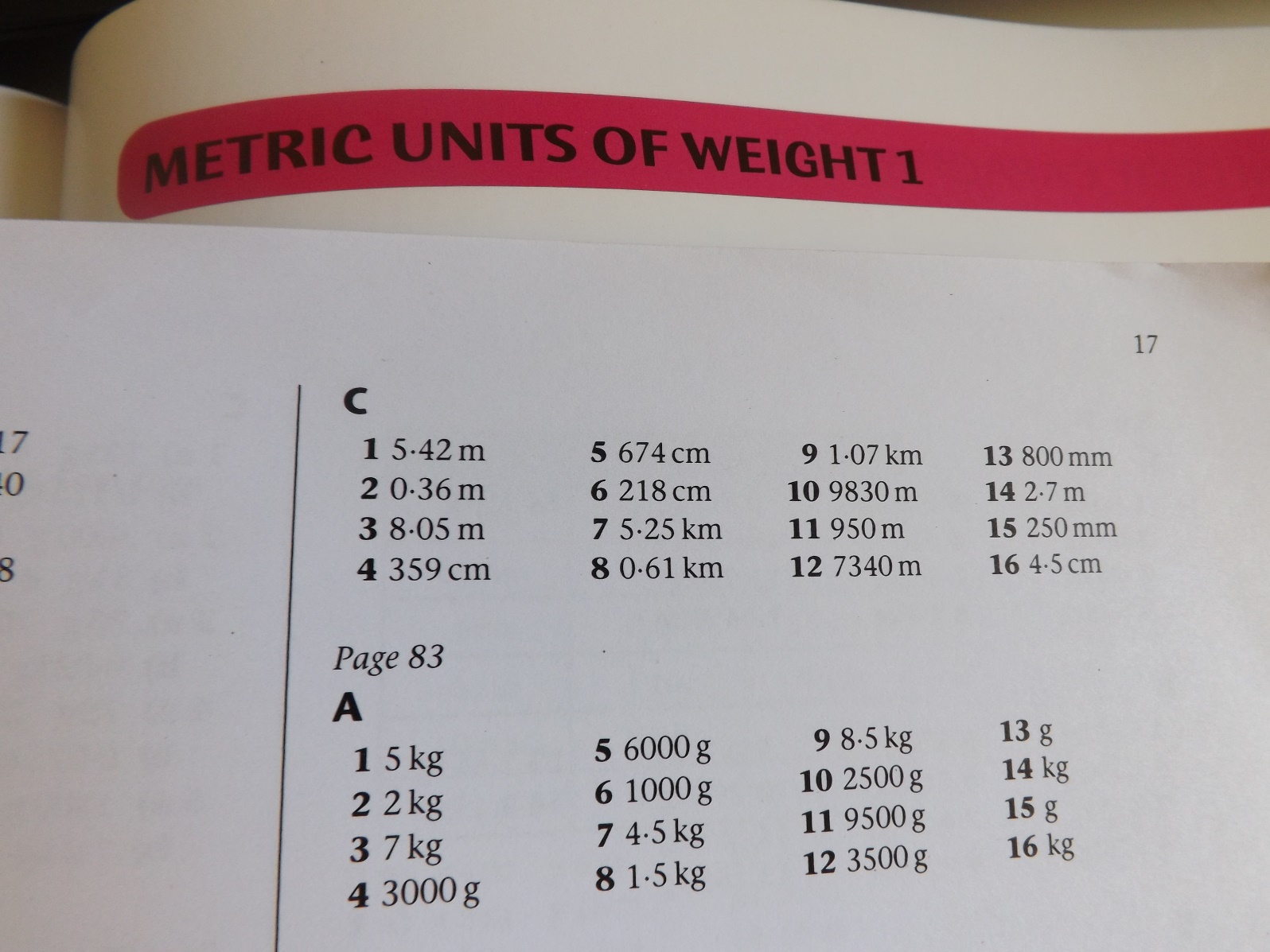 